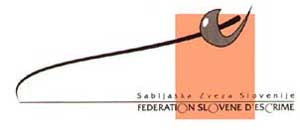 Državno prvenstvo za U10. U12, U14, kadete in mladince v sabljanju 2023Kamnik, 23.aprila 2023LOKACIJA:   	Telovadnica OŠ Frana AlbrehtaŠolska ul. 1, Kamnik, SlovenijaKATEGORIJE:	U10 (2013 in mlajši)U12 (2011 in mlajši)U14 (2009 in mlajši)Kadeti	(2006 in mlajši)Mladinci (2003 in mlajši)URNIK: Nedelja, 23. april 2023Tekmovalci lahko nastopajo:- v vseh orožjih (brezplačna izposoja manjkajoče opreme je mogoča pri prijavni mizi)- v svoji in eno višji kategoriji-nastop v za dve višji kategoriji je mogoč zgolj ob soglasju staršev in trenerjaPRIJAVNINA:	25 EUR – poljubno število nastopov 		Prijave na dan tekmovanja 50 EUR – poljubno število nastopovDenar za startnino naj zberejo predstavniki klubov in ga nakažejo na TTR SZS po zaključenem tekmovanjuStrošek sodnika je vštet v prijavnino, zato tekmovalci in njihovi klubi niso dolžni zagotavljati sodnikov na lastne stroške.PRIJAVE: 	Najkasneje do 21. 4. 2023 Elektronsko na povezavo, ki jo bomo sporočili predstavnikom klubov		Prijave pošljejo matični klubi za vse svoje tekmovalceTekmovalci, ki še niso oddali vpisnih listov SZS in podpisane izjave o varovanju podatkov (GDPR), jo bodo dobili v podpis ob prijavi na tekmovanje.PRAVILA:	Tekmovanje poteka po pravilih FIE. OPREMA: 	FIE oprema je za kadete in mladince obvezna. Vsi tekmovalci, ki nimajo ustrezne opreme, si jo lahko izposodijo na dan tekmovanja, vendar naj predhodno kontaktirajo 041 770 447, zaradi rezervacije opreme.Tekmovalci, ki bi nastopili v drugih orožjih si lahko izposodijo opremo brezplačno.Vsi tekmovalci so povabljeni, da pred in med tekmovanjem pri tehniku preverijo delovanje orožja in kablov. Manjši pregledi in popravila so brezplačna.OPOZORILO:	Organizator ne sprejema nobene odgovornosti za poškodbe tekmovalcev ter izgubljene in ukradene predmete. Organizator si pridržuje pravico spremembe urnika znotraj tekmovalnega dne.KATEGORIJAURAMeč mladinci8.30Meč U10 U12 mix (fantje , punce)8.30Floret U10, U12 mix (fantje punce)8.30Floret mladinke8 30Sablja kadetinje8 30Sablja kadeti10 30Meč mladinke10 30Floret U14 fantje12 30Floret U14 punce12 30Sablja mladinke12 30Sablja U14 fantje12 30Meč kadeti12 30Floret mladinci14 30Floret kadetinje14 30Meč U14 punce14 30Floret kadeti16 00Sablja mladinci16 00Sablja U10 U12 mix (fantje punce)16 00Meč kadetinje16 00Meč U14 fantje16 00